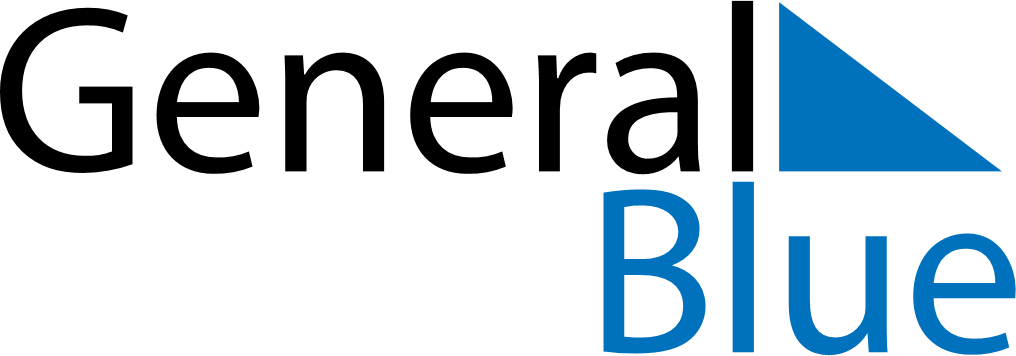 April 2018April 2018April 2018April 2018April 2018April 2018TurkeyTurkeyTurkeyTurkeyTurkeyTurkeySundayMondayTuesdayWednesdayThursdayFridaySaturday12345678910111213141516171819202122232425262728National Sovereignty and Children’s Day2930NOTES